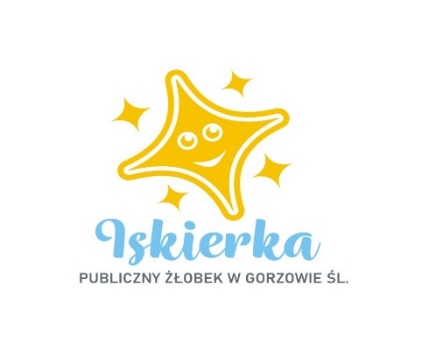 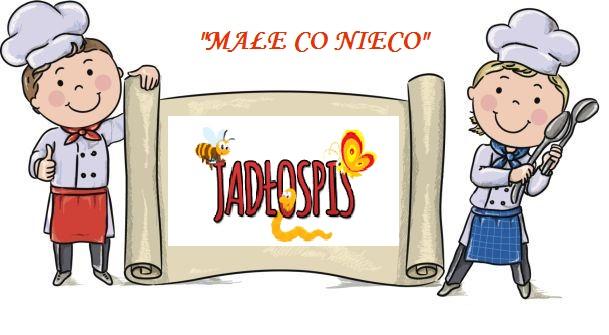 03.01.2022r-05.01.2022rPoniedziałek:Śniadanie: Bułka kajzerka z szynką drobiową i ogórkiem , herbata z cytryną                                                                                         II Śniadanie: BananZupa: Zupa grysikowa, kompot wieloowocowy lub woda z pomarańcząII Danie: Gulasz wp z kaszą jęczmienną, kompot wieloowocowy lub woda z pomarańcząWtorek:Śniadanie: Kanapki z szynką i pomidorem, kawa zbożowa z mlekiem                                                                                                                  II Śniadanie: Świeżo wyciskany sok z pomarańczyZupa: Zupa rosół z makaronem, kompot jabłkowy lub woda z pomarańczą                                                                                                     II Danie: Gulasz drobiowy z ziemniakami i surówką, kompot jabłkowy lub woda z pomarańczą                                                                                                     Środa:Śniadanie: Płatki na mleku, kakao                                                                                                                                                  II Śniadanie: Budyń z sokiem malinowymZupa: Zupa krem z marchewki, kompot jabłkowy lub woda z cytrynąII Danie: Makaron z sosem bolońskim, kompot jabłkowy lub woda z cytrynąWoda do picia jest stale dostępna.Herbata owocowa i kawa z mlekiem nie są słodzone.Dżemy, biszkopty i inne ciastka zawierają znikomą ilość cukru.Smacznego!